Kaj spada skupaj? Prvi primer je rešen. 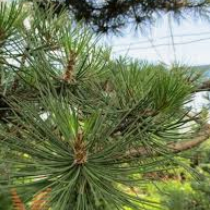 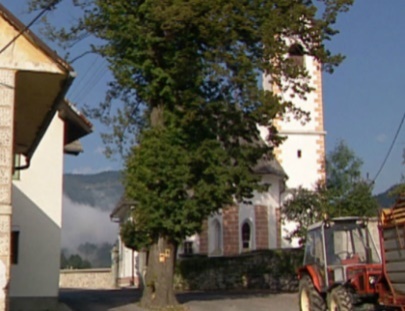 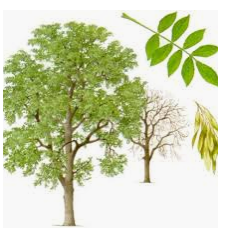 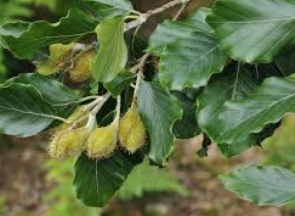 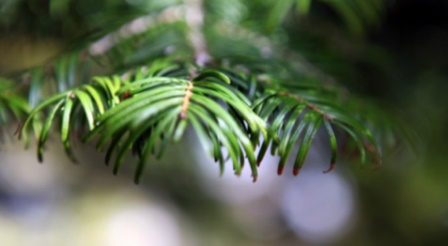 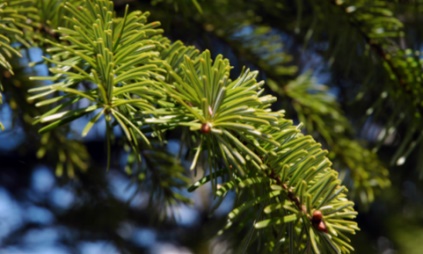 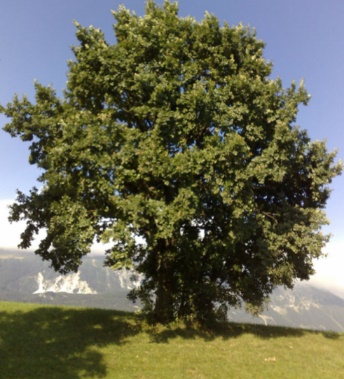 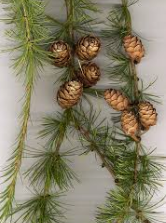 A      slika 5      HRASTBCČDEFG